 Complaint Form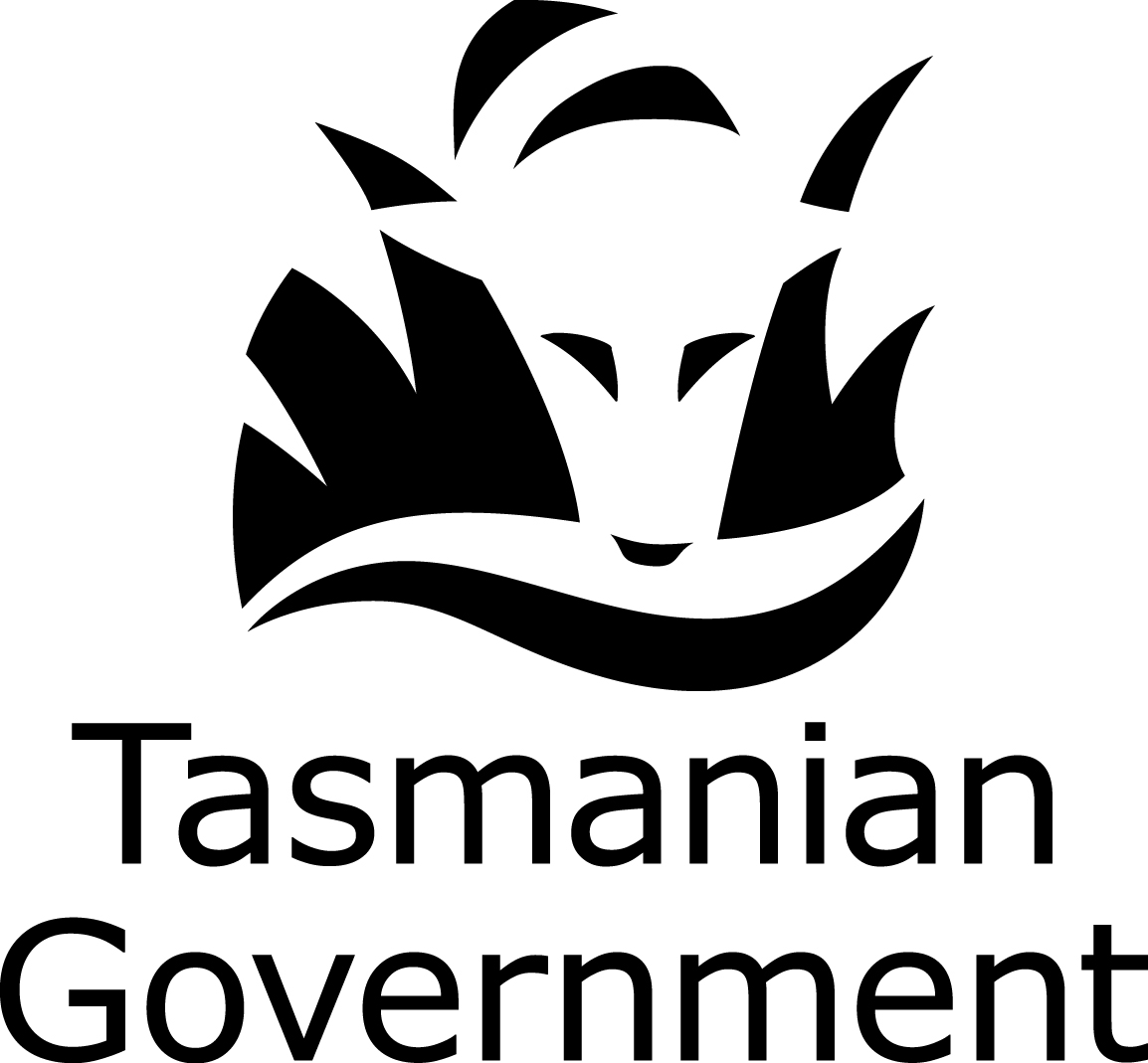 Complainant Details					Date:  	………………………………………			Name:  	………………………………………			Address:  	…………………………………………………………………………………………………………………………………………………Phone No:	………………………………………__________________________________________________________________________Nature of Complaint (eg dates, sample type, names of laboratory staff contacted etc)__________________________________________________________________________Laboratory Statement re Complaint__________________________________________________________________________Action taken by Laboratory re Complaint__________________________________________________________________________Result of Laboratory Contact with Complainant__________________________________________________________________________